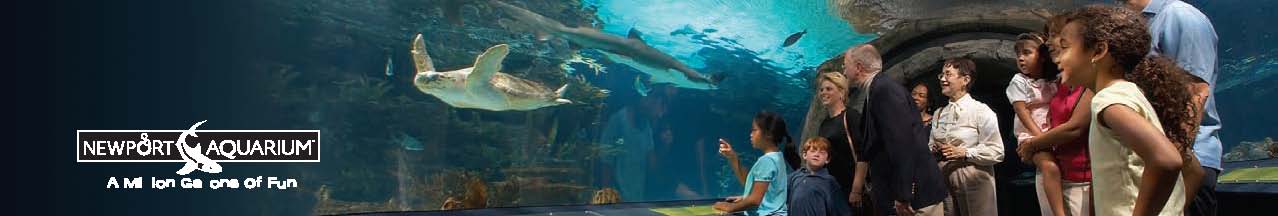  aquarium discount ticket programNewport Aquarium showcases thousands of animals from around the world in a million gallons of water. You’ll be amazed at all there is to see and do!Go to:  www.newportaquarium.comStep 1: Click on BUY NOWStep 2: Select date of your visit* then select time of your visit**Step 3: Enter your Promo Code of familyStep 4: Click APPLY and your discount pricing will appearStep 5: Select ticket quantities, click ContinueStep 6: Verify Order in Shopping Cart, click Continue    Optional: Customize your visit –add a Penguin Encounter and/or  Backstage Animal Experience to your visit, click ContinueStep 7: Check Out – Choose delivery methodStep 8: Enter Payment and Billing Information and Click Continue (Please note there is a $1.00 processing fee charged per ticket included in the above pricing.)ENJOY YOUR VISIT TO THE NEWPORT AQUARIUM!*Date of Visit – if you are not able to visit on the date, they will be honored on any other operating day during the current year.**Timed Ticketing – During peak visiting times our timed ticketing policy is in place. You will be allowed to enter at the time chosen or any time after.  If timed ticketing is not in place on the day of your visit you will be allowed to enter at any time. Newport Aquarium – One Aquarium Way – Newport, KY  41071 – Phone 859.261.7444*Subject to 6% sales tax.2014General Admission*2014On-Line Discount*Adult$23.00$21.00Child (ages 2 to 12)$15.00$14.00Children under 2FREEFREE